AS1
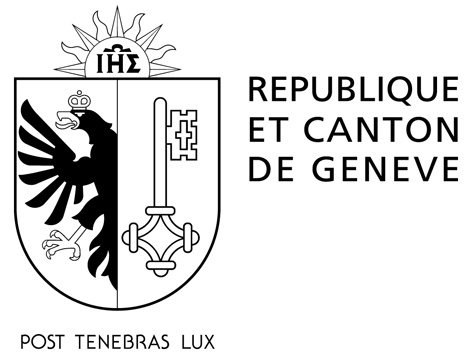 Signataire de la liste de candidaturesPREMIER TOUR DE L'Élection dE TROIS SUPPLÉANTES ET SUPPLÉANTS à LA COUR DES COMPTES du 22 SEPTEMBRE 2024Ce formulaire doit être remis aux partis, associations ou groupements car il doit faire partie du dossier « Liste de candidatures » déposé en une seule fois au service des votations et élections au plus tard le lundi 3 juin 2024 avant midi.MANDATAIRE : Les signataires de chaque liste de candidatures désignent parmi eux une personne mandataire et sa remplaçante, chargées des relations avec les autorités.NOTA : Une électrice ou un électeur ne peut signer qu’une liste de candidatures et ne peut pas retirer sa signature après le dépôt de la liste. Toute liste de candidatures qui, après vérification, ne comportera pas le nombre de signatures valables requis par la loi, sera refusée.E_CC1_2832Dénomination de la listeDénomination de la listeNom, PrénomDate de naissance(jj.mm.aaaa)Adresse privéeNPA/LocalitéTél. (facultatif)Signature